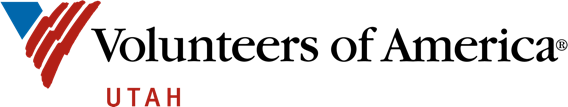 Neighborhood Advisory Council
Geraldine E. King Women’s Resource Center
January 14, 2021 - 6:30pm
Zoom: https://zoom.us/j/95633305064 6:30 – 6:40: Welcome/ Introduction of group members - Sue 6:40 – 6:55: Service provider updates - Sue·       COVID Response6:55 – 7:10: Law enforcement & Engagement Team updates - SLCPD, Allison & Dennis·       CompStat Report·       Camp cleanups7:10 – 7:30: Problem solving discussion - Sue